Brief 2015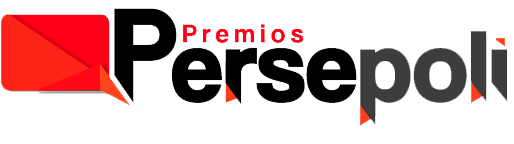 Tema: Adopción infantilDEFINICIÓN DE LA PROBLEMÁTICASegún el Diccionario de la Real Academia Española (DRAE) la palabra “huérfano” es una persona menor edad: A quien se le han muerto el padre y la madre o uno de los dos, especialmente el padre.La UNICEF definió el término “niño de la calle o desamparado” como niños que viven en la calle, fuera de un medio familiar convencional. La mayoría de los casos por motivos de abandono. Aunque los lazos familiares pueden existir todavía, pero son mantenidos sólo ocasional o involuntariamente.EL PORQUÉ DE LA CAMPAÑA (REASON WHY)Existe una concepción en la población colombiana sobre la adopción a partir de una serie de “mitos” que se han transmitido de una generación a otra tales como ciertos privilegios a extranjeros, tiempos excesivos en los procesos etc. Dado que Colombia está viviendo un momento de progreso histórico, cuando Colombia reclama la paz, los colombianos deben reflexionar y mirar cómo pueden, entre todos, darles a los niños todo el amor que necesitan para su desarrollo y garantizar su derecho a tener una familia. Este cambio hace parte de la reconciliación que tanto se busca y que quieren miles de colombianos; darle a un niño una familia es ayudar a construir un país mejor.ANTECEDENTESVarios factores a través de los años en el país han ocasionado el surgimiento de la adopción infantil. En primera instancia se tiene en cuenta que Colombia ha sido considerado un país de guerra donde por motivos de grupos terroristas y delincuentes comunes se han aumentado las cifras de familiares, en especial padres, que han muerto en medio de ese conflicto interno. El segundo aspecto es que debido a la riqueza natural por la variedad y grandeza de tierra en el país se han producido algunos desastres naturales en el país como lo fue la tragedia en Armero en 1985, que dejaron a miles de menores de edad solos sin cuidado. Otro factor importante es con respecto a la violencia intrafamiliar, donde en 2014 la cifra de niños víctimas de violencia intrafamiliar superó los 13.000. Es precisamente la falta de cuidado que se ocasiona en estos casos, donde elementos de drogadicción también generan el incremento de niños que se encarga bienestar familiar. Por último, según el ICBF, desde el año 2008 hasta el 2013 han nacido cada año, en promedio, 159.656 niñas y niños de madres entre 10 y 19 años. La mayoría de estos casos, las menores de edad se encuentran en situación de pobreza, lo cual aumenta el número de niños abandonados porque no pueden suplir con las necesidades requeridas. Específicamente el Instituto Colombiano de Bienestar Familiar (ICBF) reportó que tiene bajo su protección a 10.379 niños, adolescentes y jóvenes categorizados como de difícil adopción; se trata de huérfanos mayores de 8 años, grupos de hermanos y pequeños con enfermedades y discapacidades. De ese total, 5.283 están entre los 0 y los 17 años y 5.096 son mayores de 18, pues la protección no termina cuando cumplen la mayoría de edad. Según datos, en los últimos cinco años se redujeron en un 35 por ciento las adopciones en Colombia. En 2010 fueron apadrinados 3.058 niños, mientras que en 2014 solo 1.148. El ICBF asegura que dicha situación se ha visto afectada por factores que dificultan la búsqueda de una familia adoptiva: la mayoría prefiere adoptar niños recién nacidos o en sus primeros años de vida y el ICBF debe buscar y contactar a la familia del menor hasta sexto grado de consanguinidad antes de que se realice la adopción, entre otros. SITUACIÓN DEL PROBLEMAEl deseo de querer adoptar solamente bebés con determinadas características y la complejidad de buscar a los miembros de su familia antes de poder emitir la declaratoria de adaptabilidad es uno de los motivos por los cuales todavía hay niños sin hogar. No obstante, el tema ha empezado a desmitificarse y eso abre inmensas oportunidades para ellos. Además en realidad las parejas más interesadas en adoptar son extranjeras, aun sabiendo que la ley les da prelación a las solicitudes de familias colombianas. Esto se debe a que los foráneos son mucho más receptivos a proteger niños, niñas y adolescentes con características y necesidades especiales que los hacen de difícil adopción, por eso es la percepción errada que se tiene de que son quienes más adoptan.OBJETIVO DE COMUNICACIÓNConcientizar a la población colombiana de la oportunidad que puede tener para conformar un hogar con un niño que llene ese espacio de amor sin discriminar su edad ni condición. JUSTIFICACIÓN Cada niño, sin importar su situación, tiene el derecho a crecer y desarrollarse en el seno de una familia, lo cual es una oportunidad tanto para los niños como para los padres adoptivos de crecer juntos. Una unión llena de sentimientos descubiertos en familia para complementarse mutuamente mediante este acto de amor incondicional. GRUPO OBJETIVOAdultos entre 26 a 37 años de edad, de niveles socio económicos medio–alto.